Инструкцияпо муниципальной услуге«Принятие на учет граждан в качестве нуждающихся в жилых помещениях»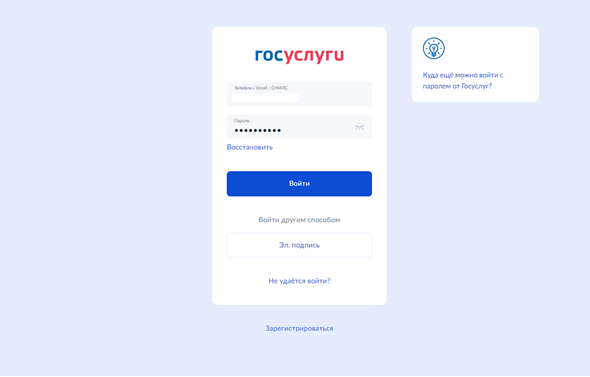 	Входим в свою учетную запись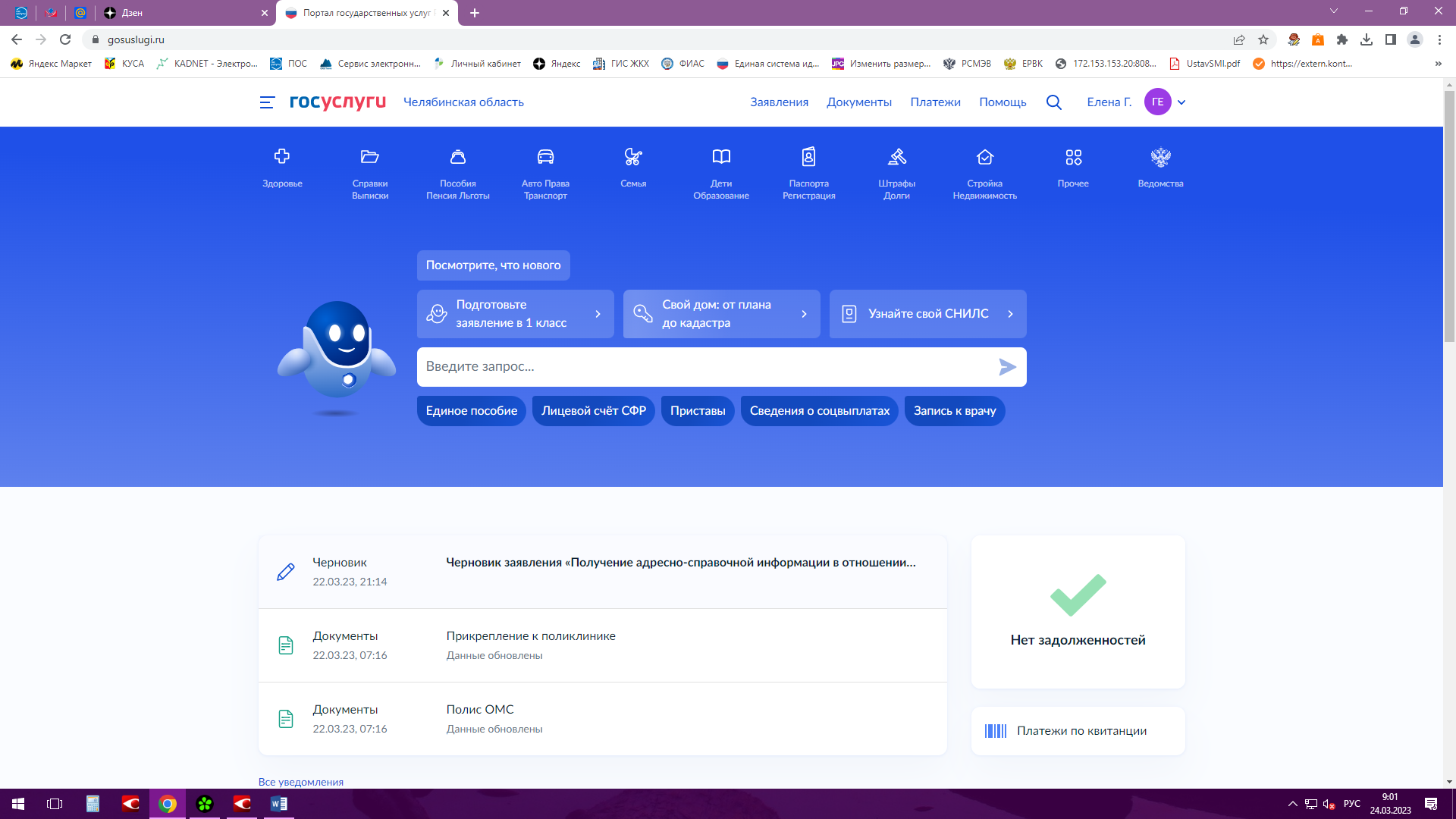 В поле поиска вводим название услуги:Принятие на учет граждан в качестве нуждающихся в жилых помещениях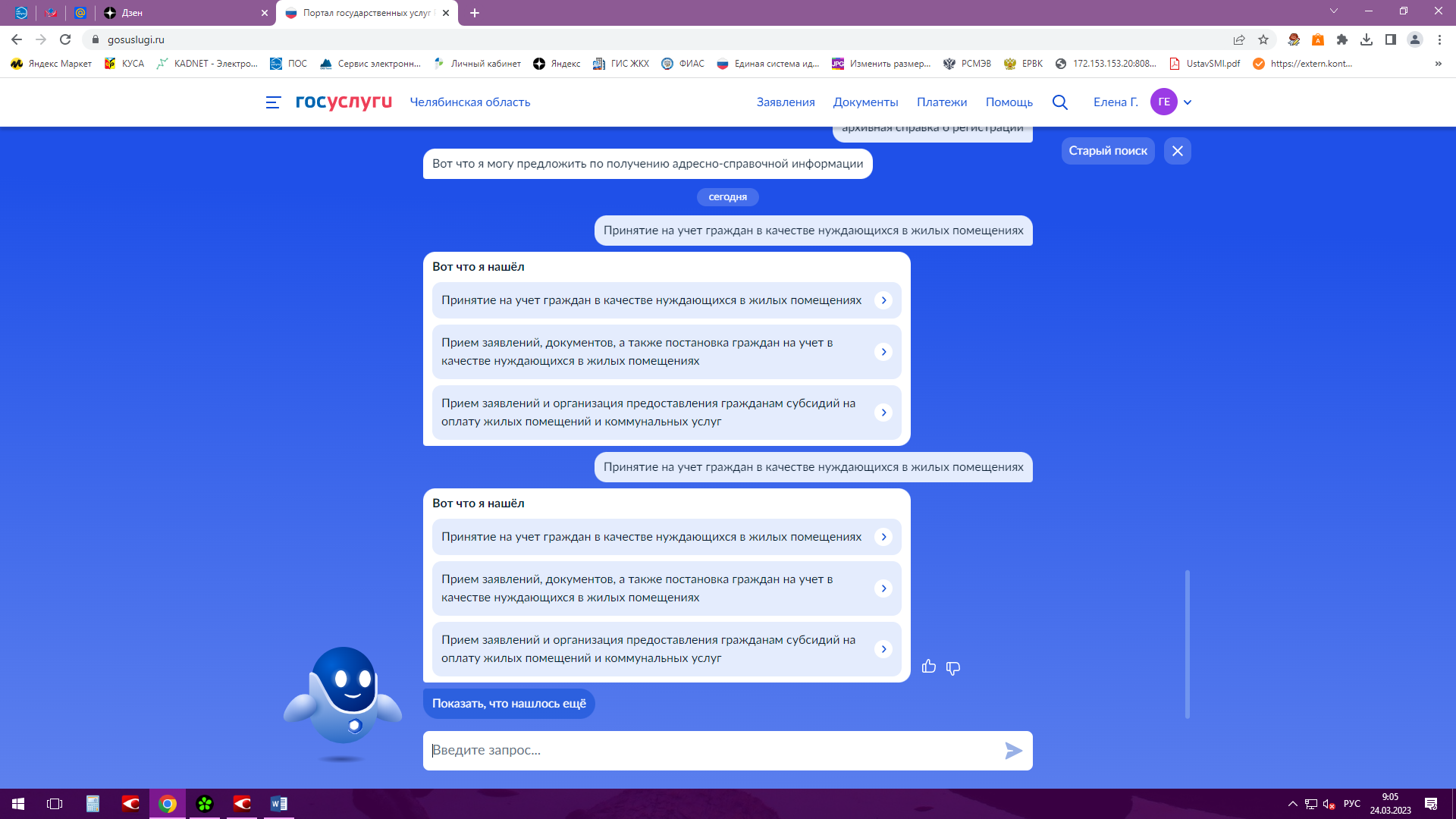  Выбираем нужную услугу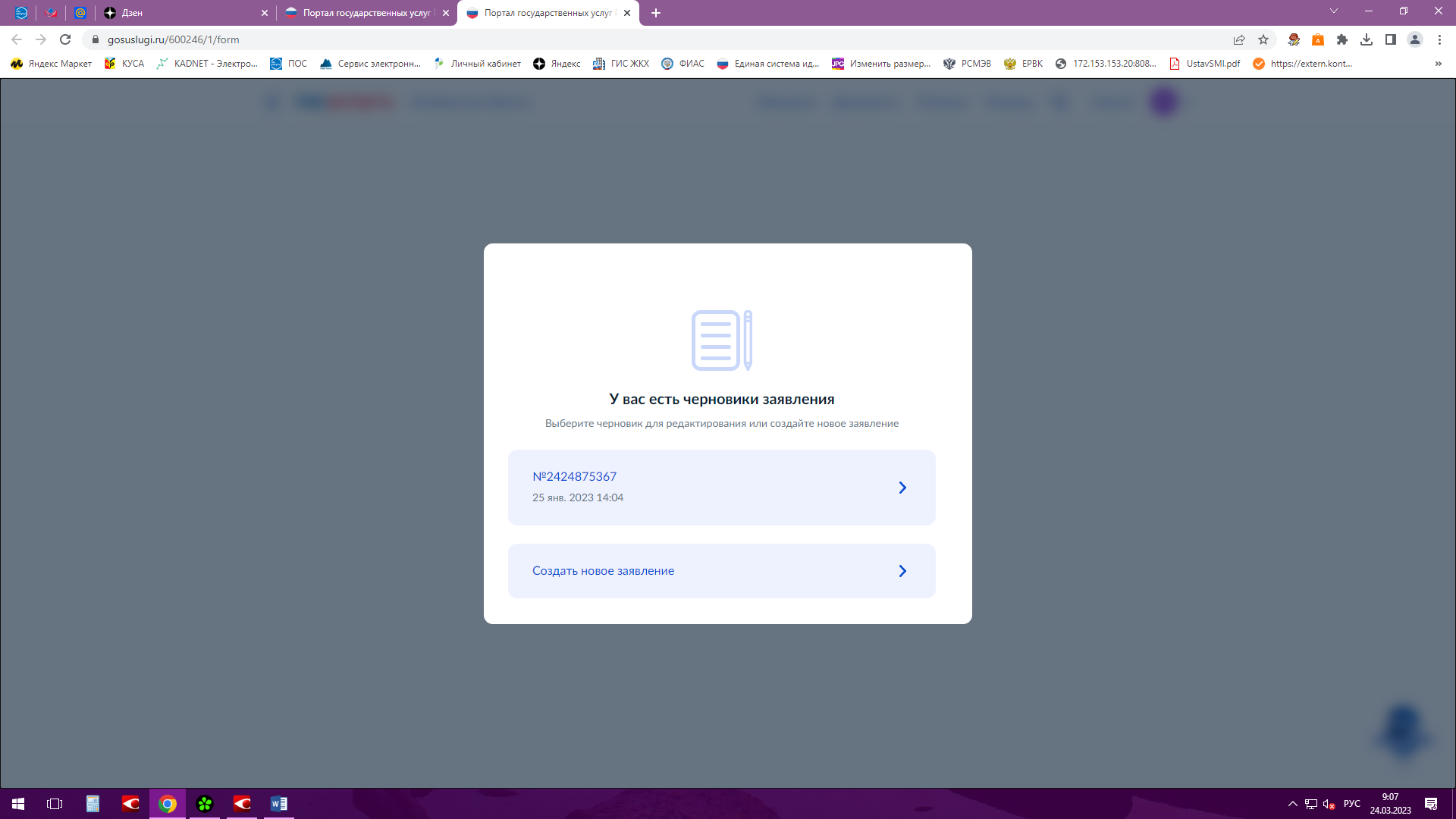 Создать новое заявление (если заявление создано и не заполнено до конца – в системе сохраняется черновик, который можно редактировать и заполнять дальше)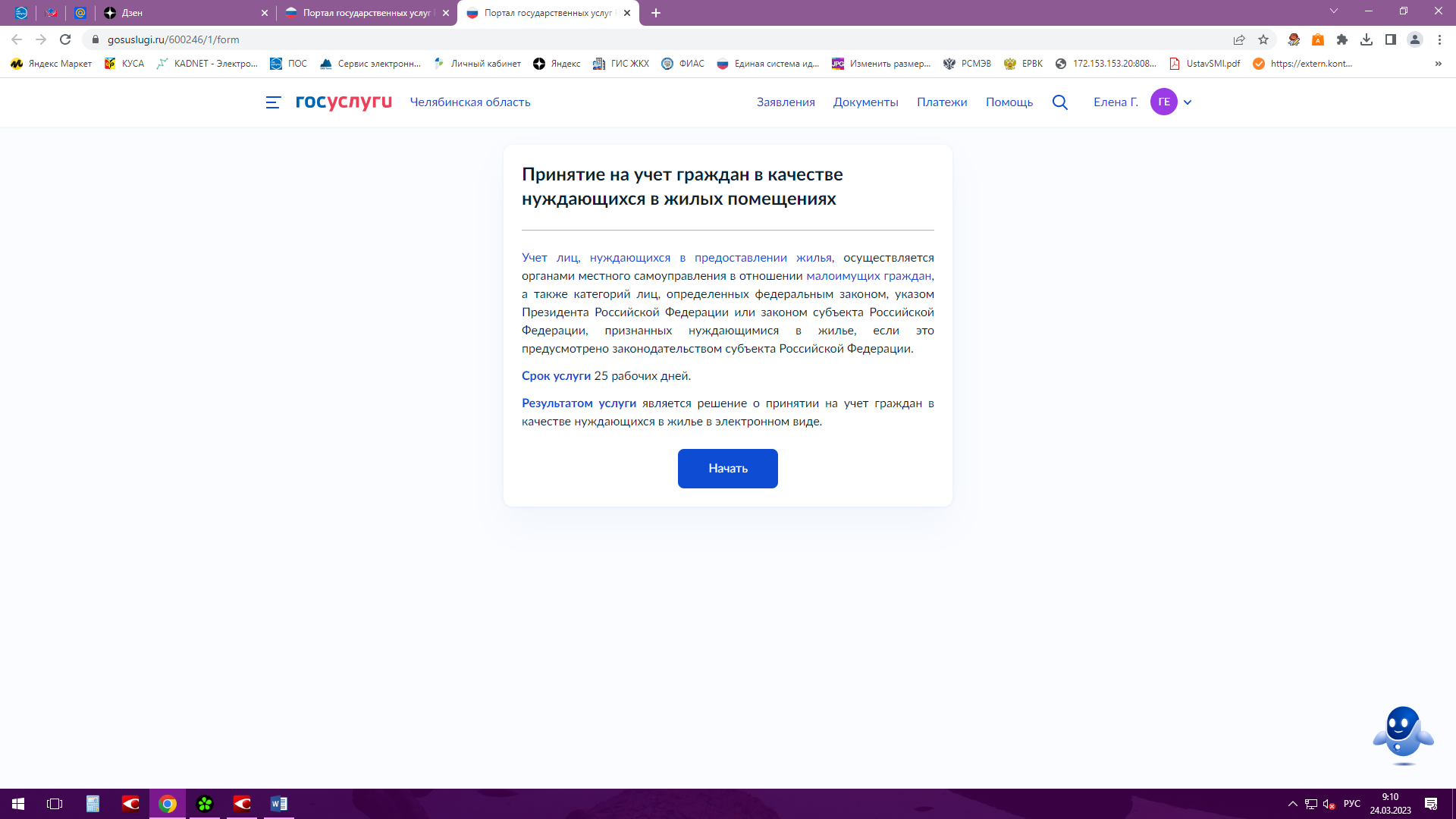 Начать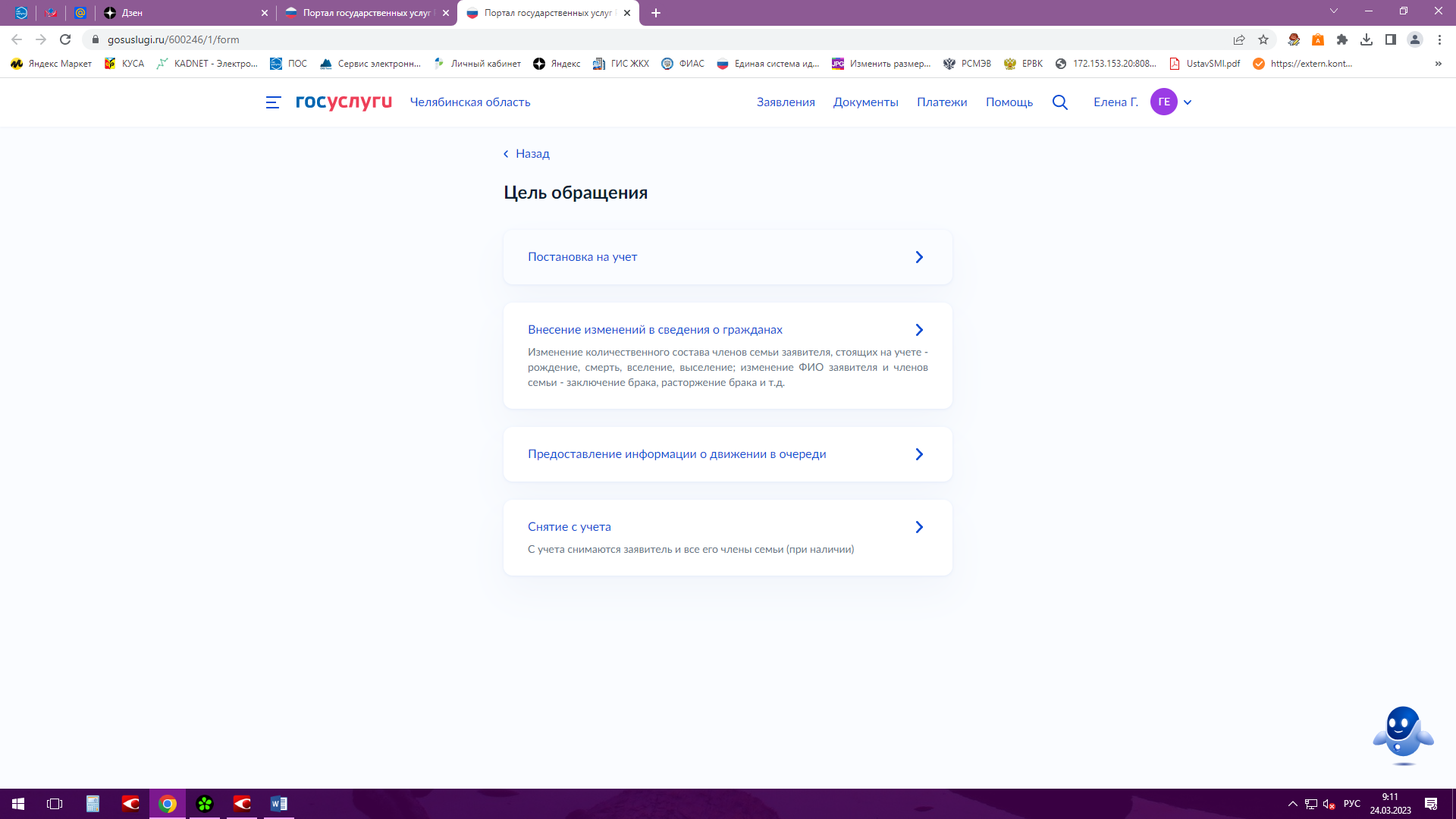 Постановка на учет 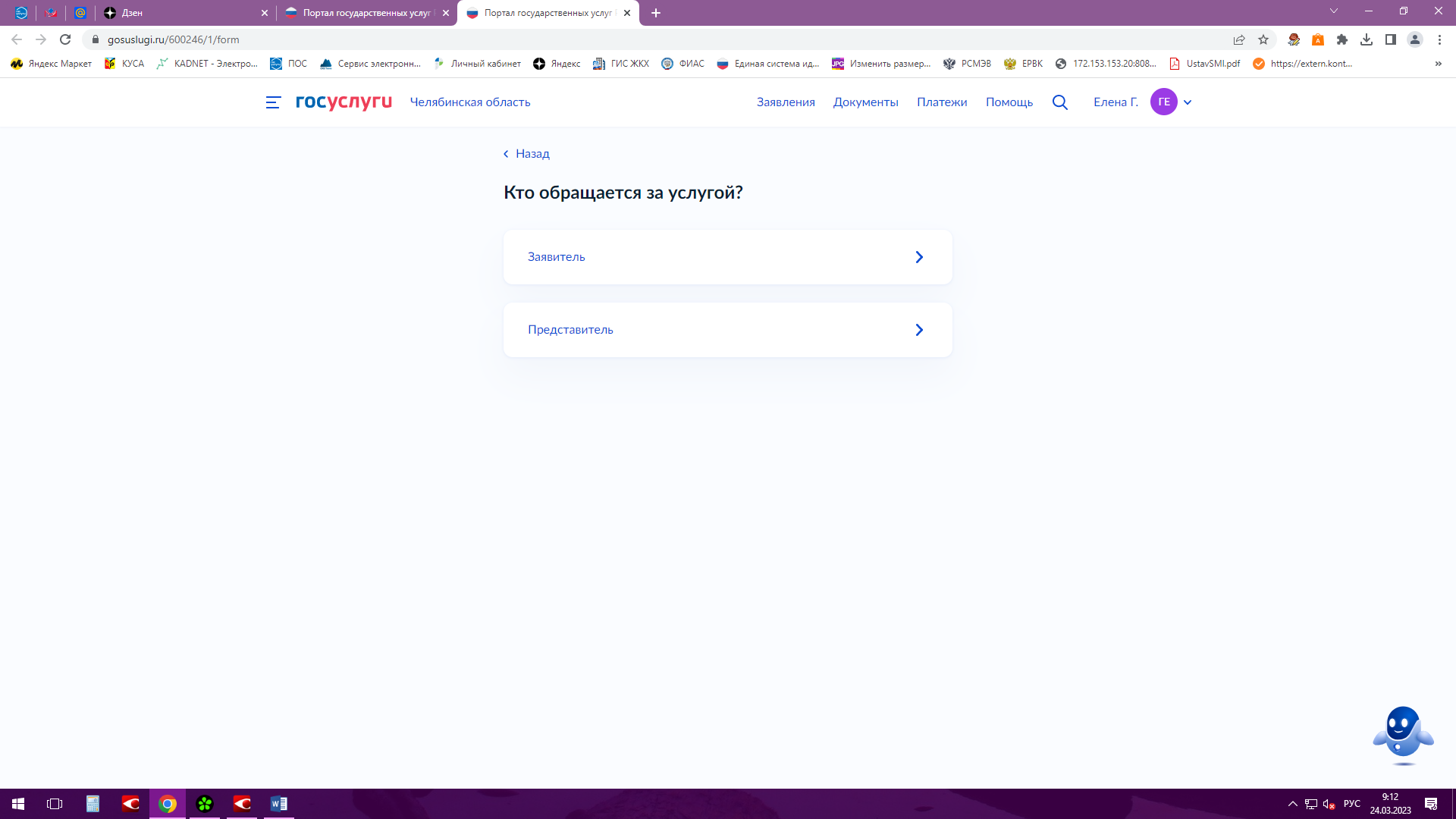 ЗаявительПроверяем свои данные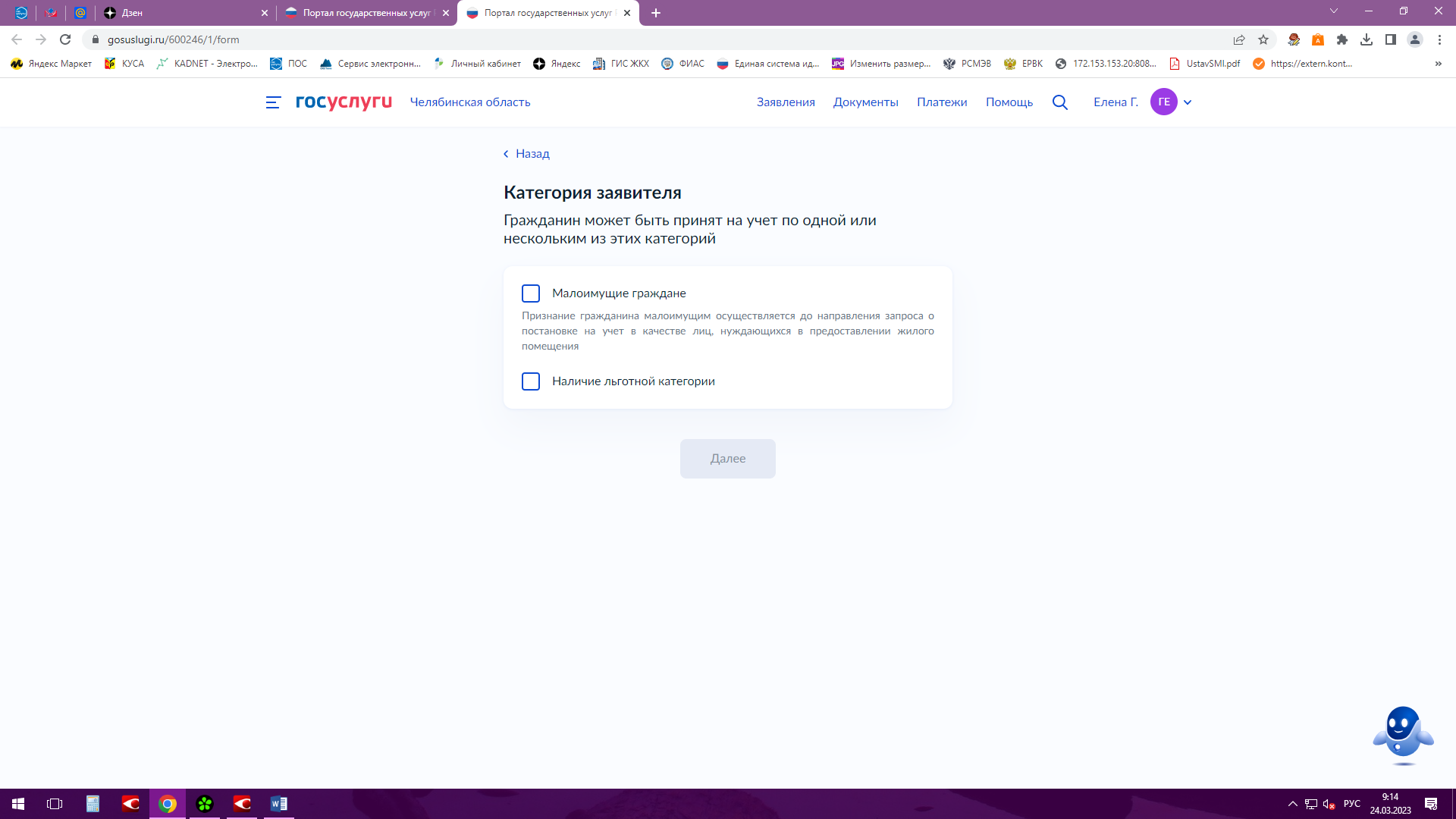 Выбираем категорию – Например: Малоимущие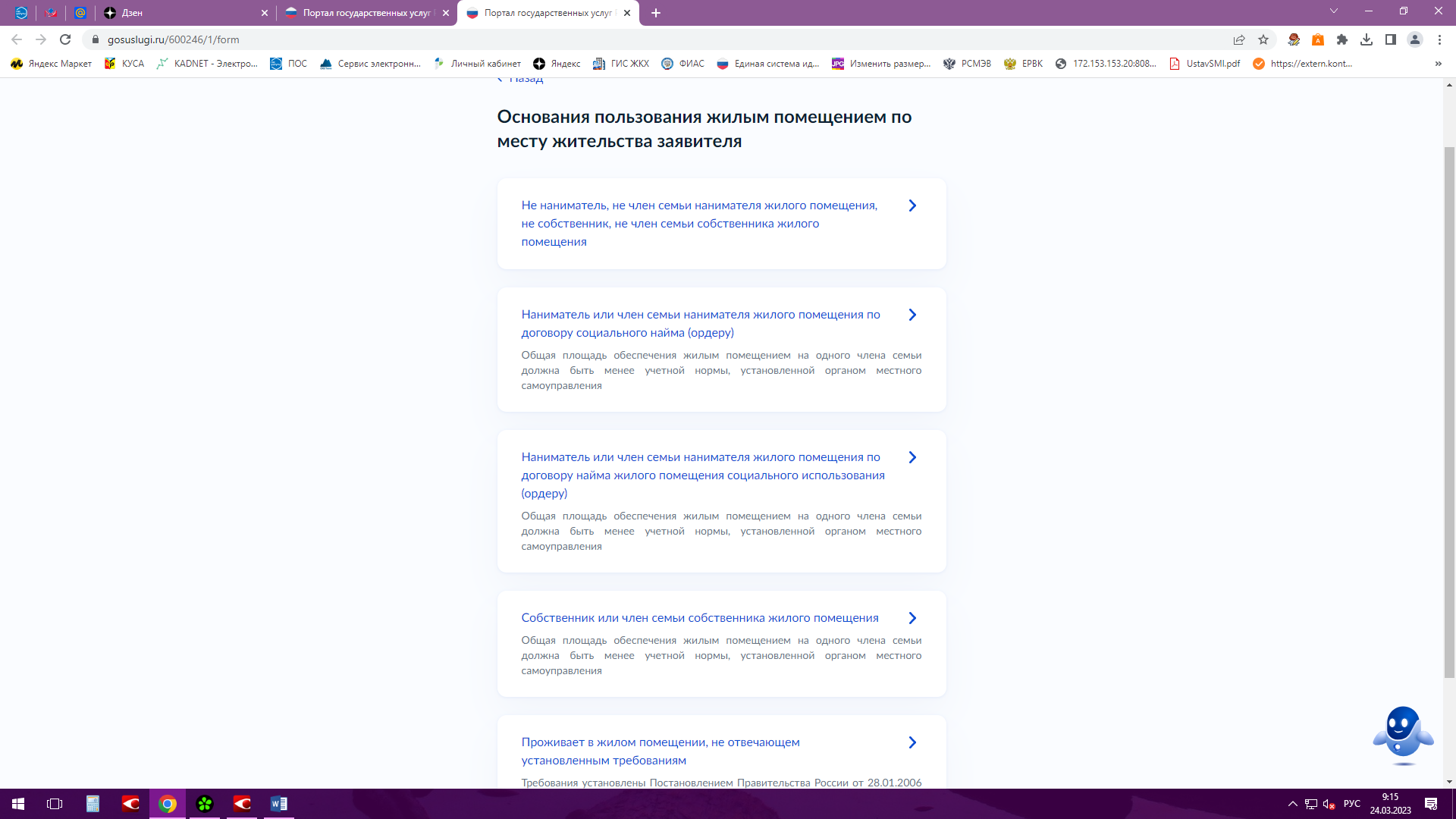 Выбираем категориюНапример: Собственник или член семьи собственника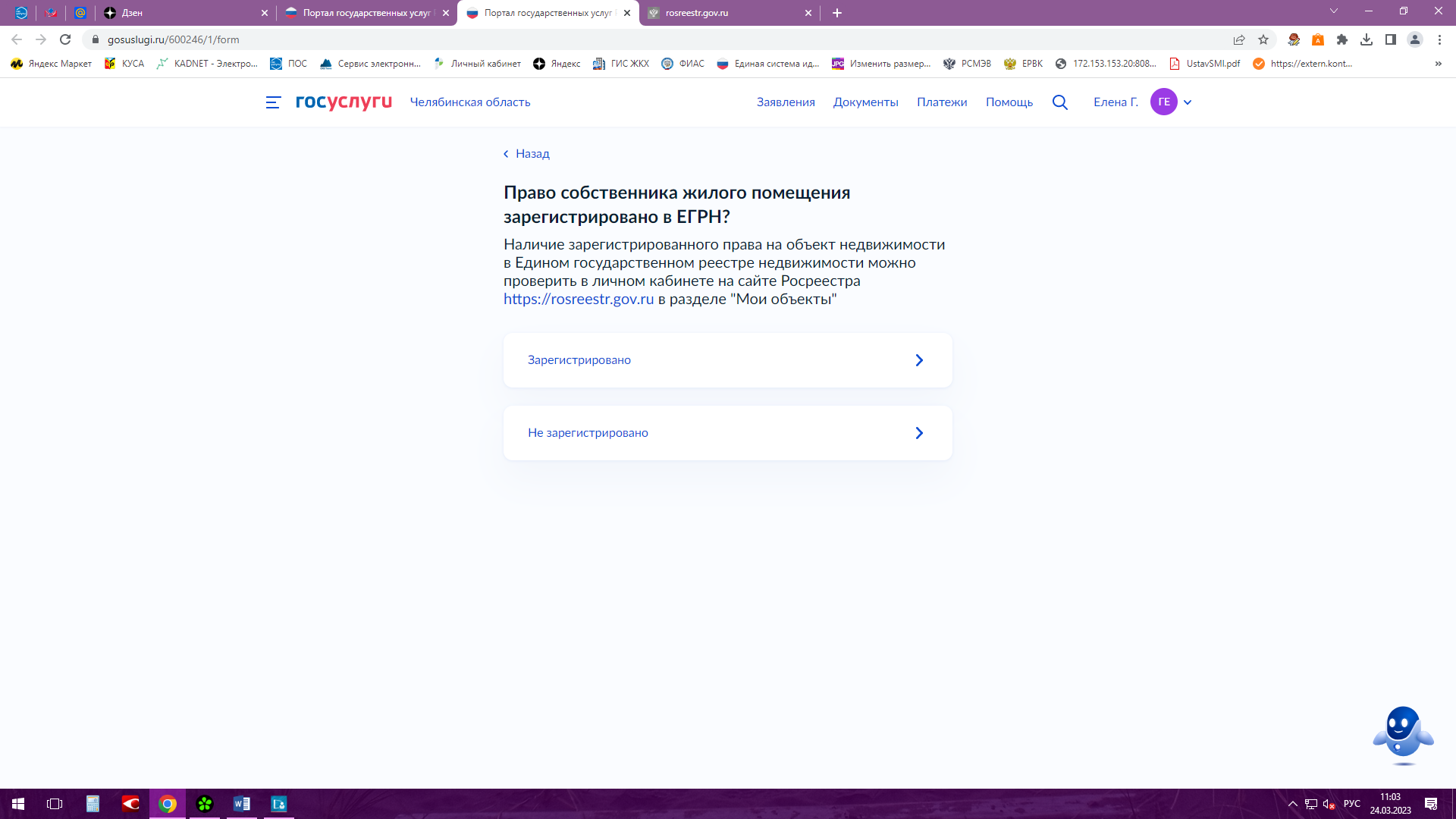 Выбираем вариант – например: зарегистрировано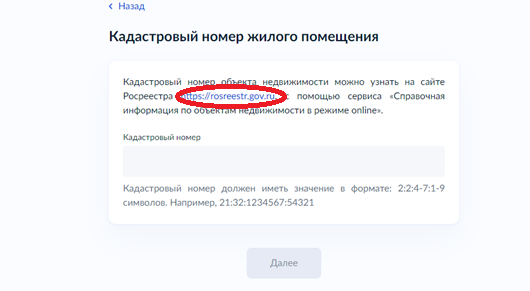  Нужно указать кадастровый номер жилого помещения.Если не знаем кадастровый номер -  нажимаем на ссылку Росреестра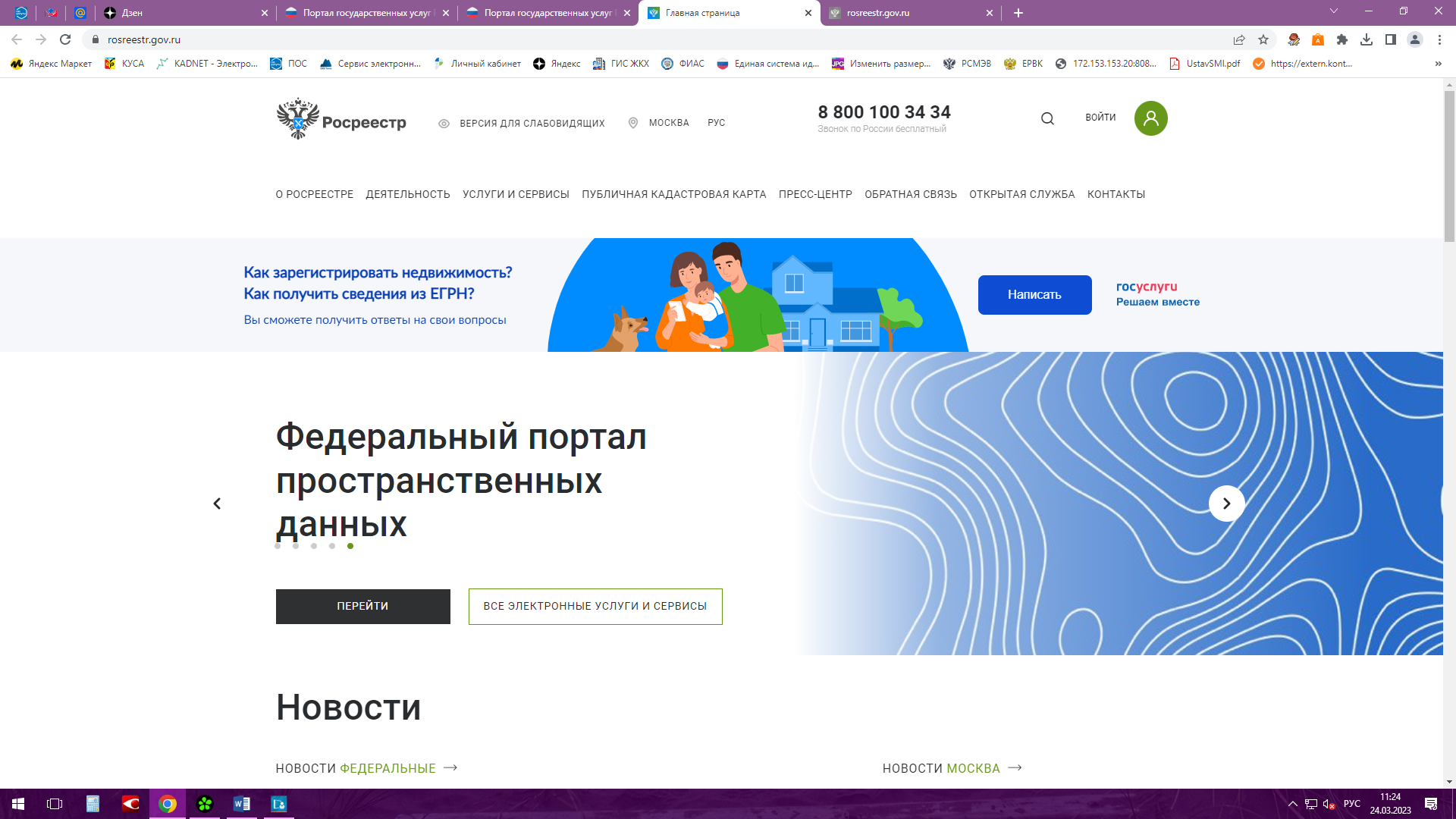 Вкладка: Услуги и сервисыПролистываем вкладку до конца вниз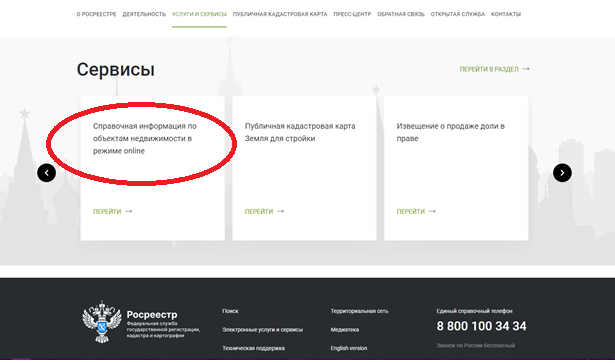 Выбираем: Справочная информация по объектам недвижимости в режиме online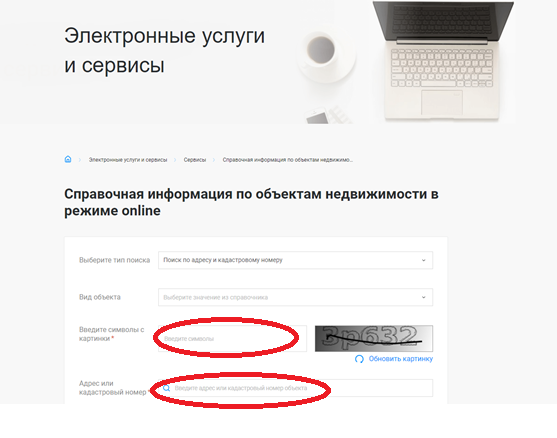 В поле адрес или кадастровый номер вносим нужный адрес: например Куса ленина д 25 кв 3Нужно ввести символы с картинки и нажать Найти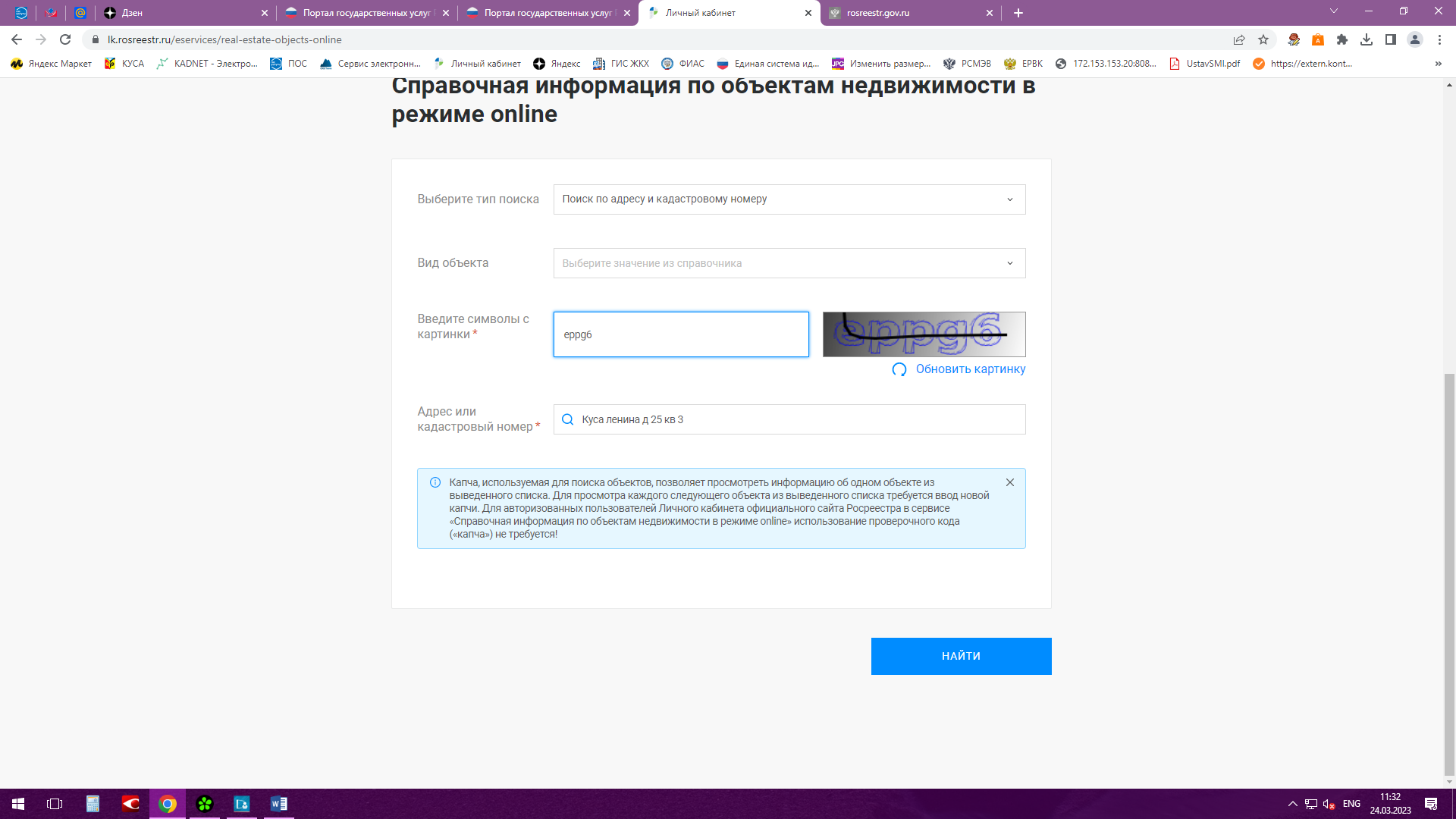 Ниже кнопки Найти появятся результаты поиска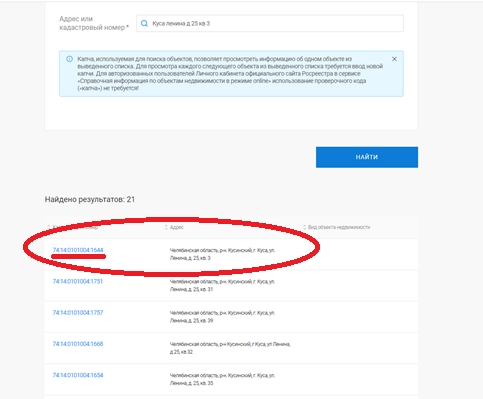 Выбираем свой адрес, рядом указан кадастровый номерКопируем номер и возвращаемся в Госуслуги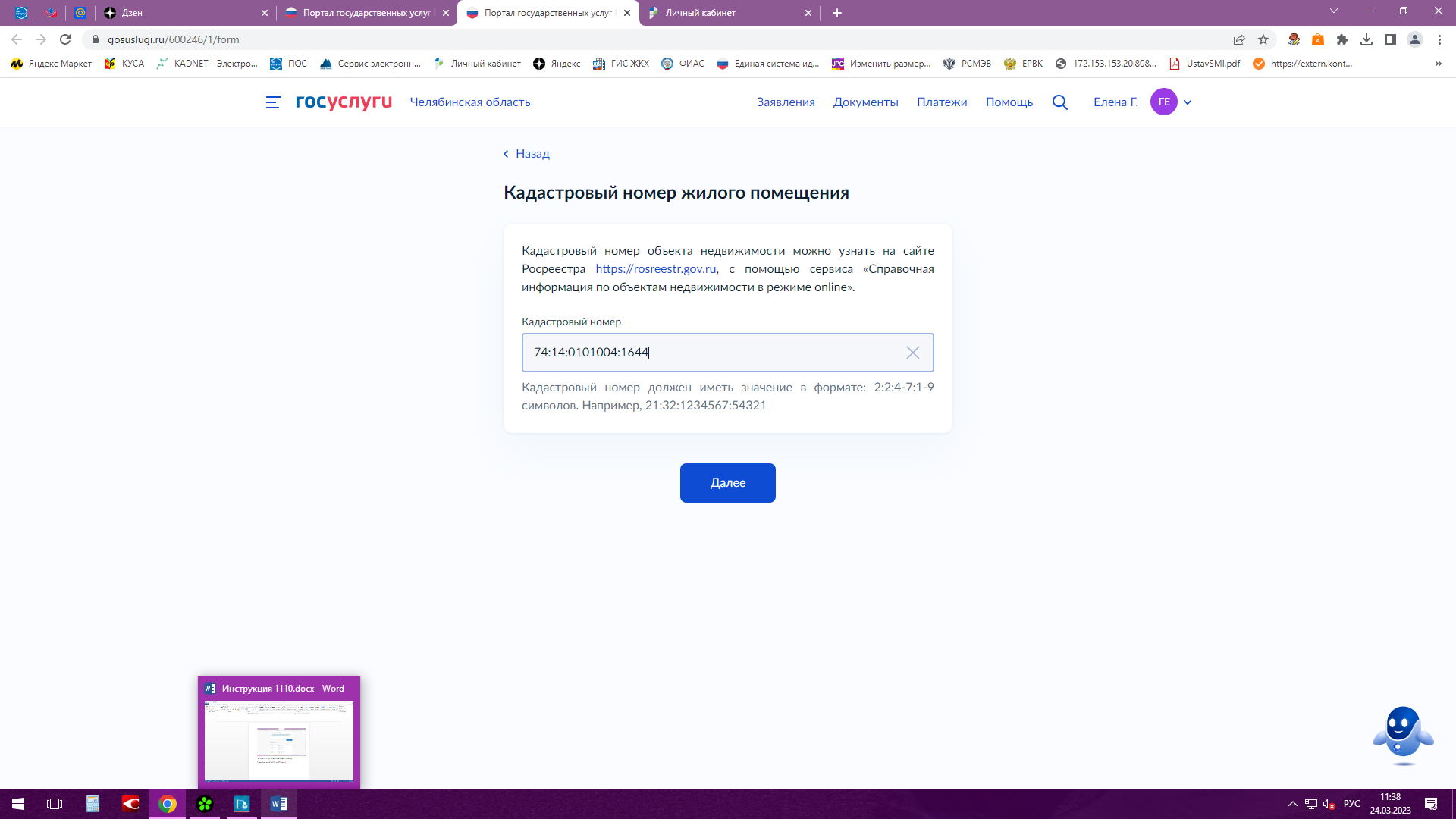 В поле кадастровый номер вставляем скопированный кадастровый номер, жмем Далее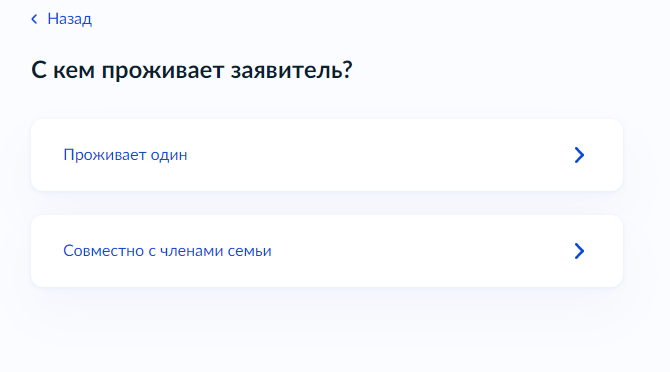 Выбираем нужное: например Совместно с членами семьи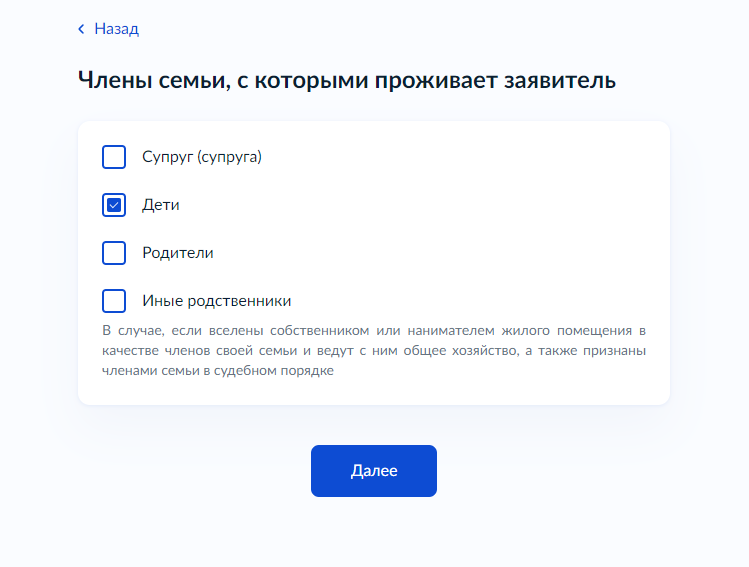 Например проживание с детьми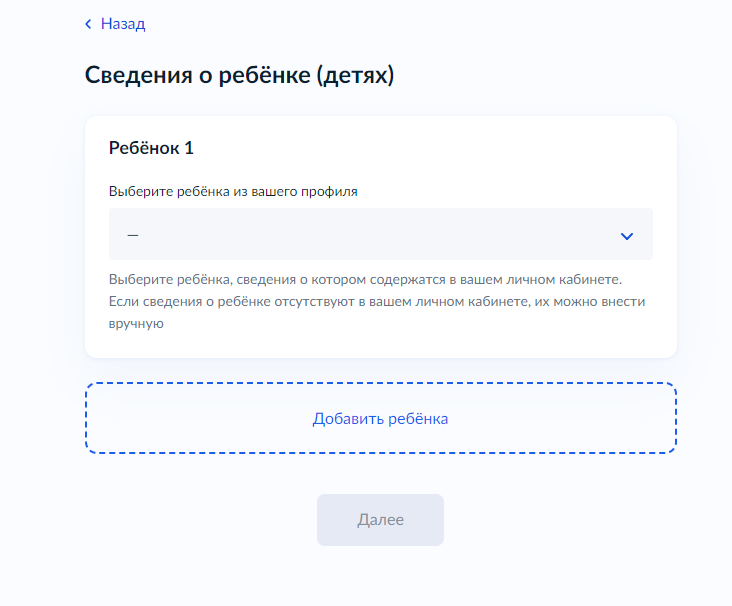 Вносим данные на ребенка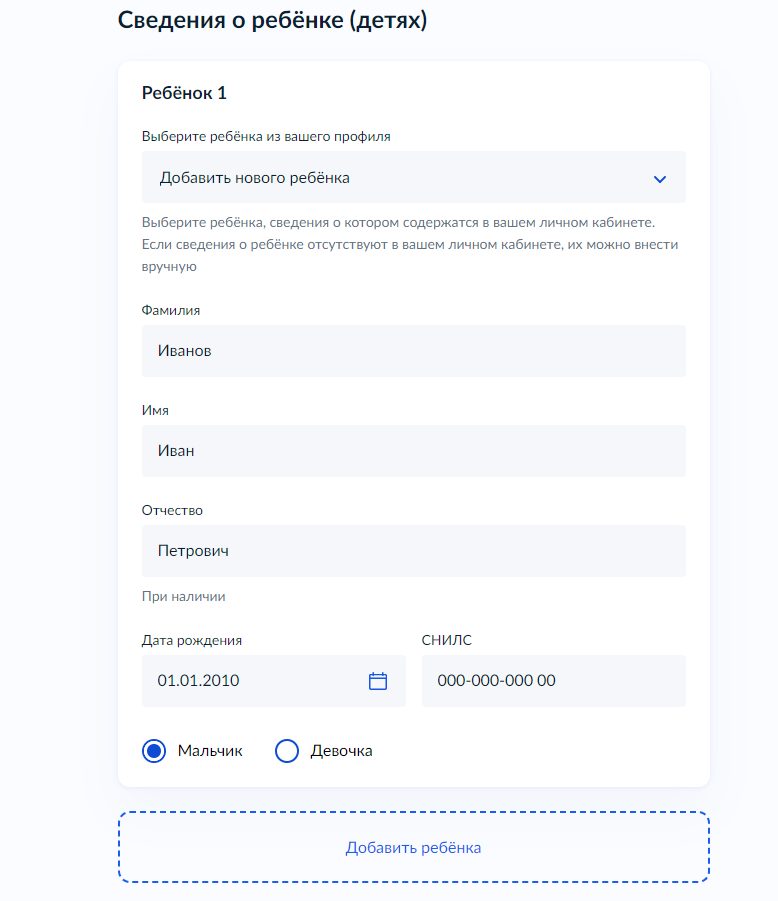 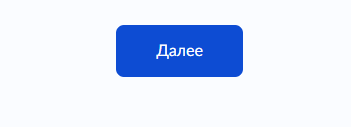 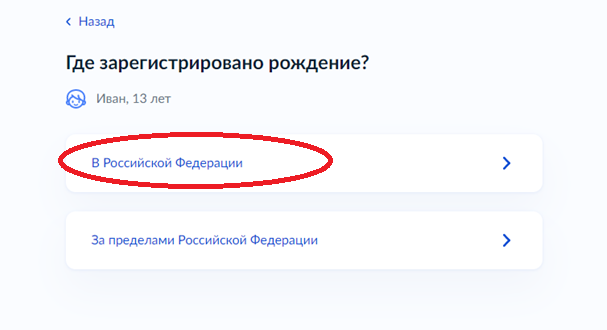 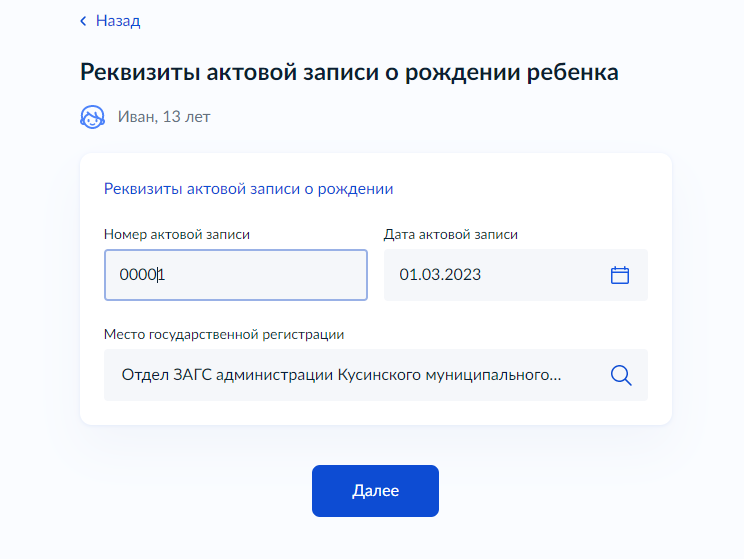 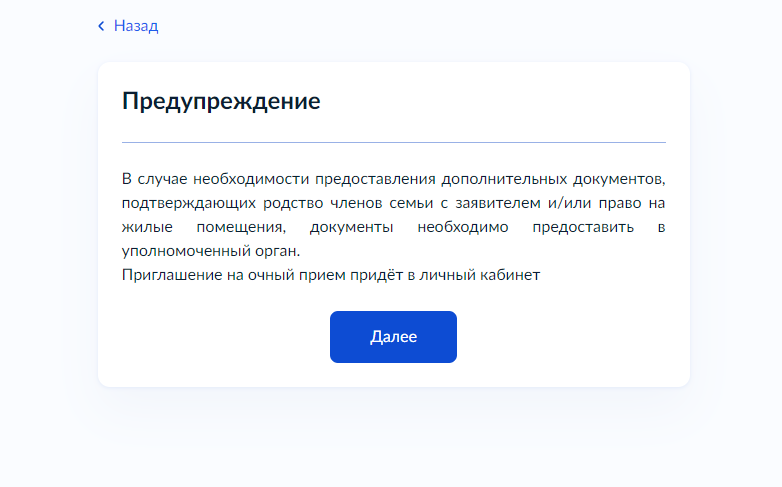 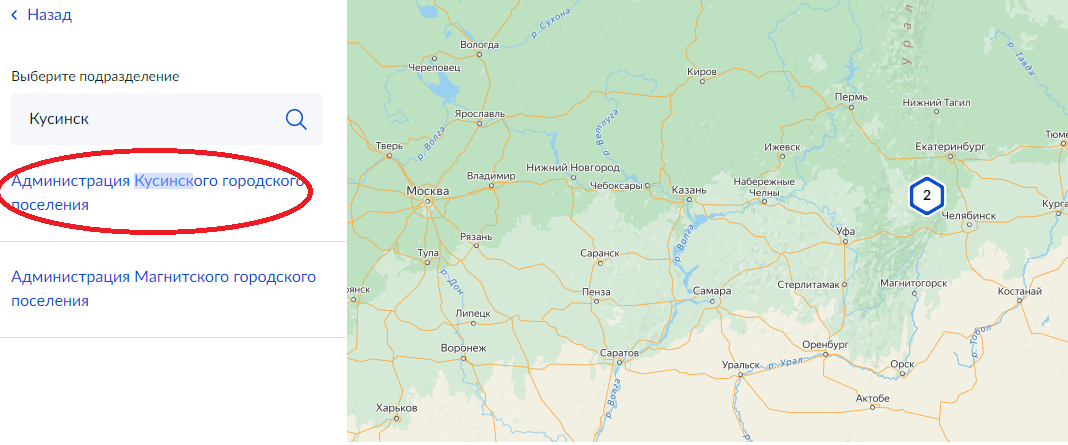 Выбираем: Администрация Кусинского городского поселения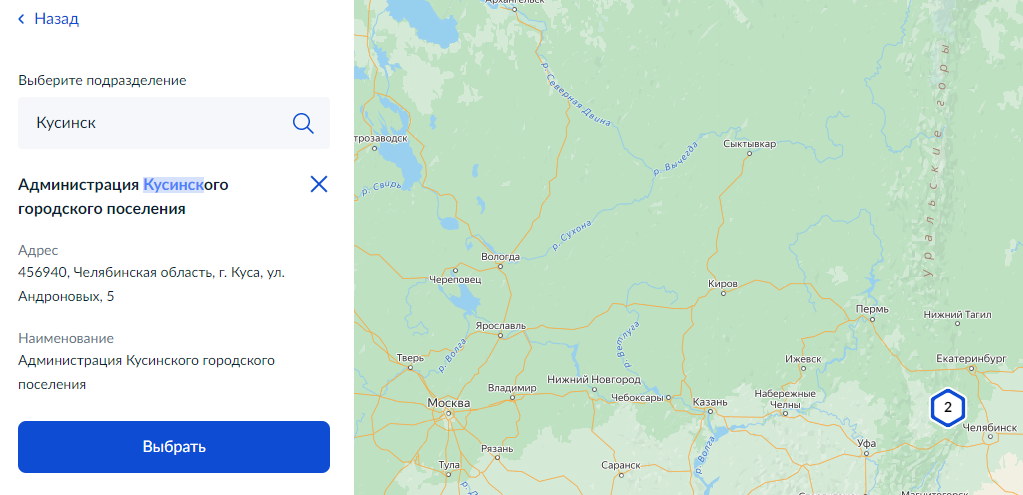 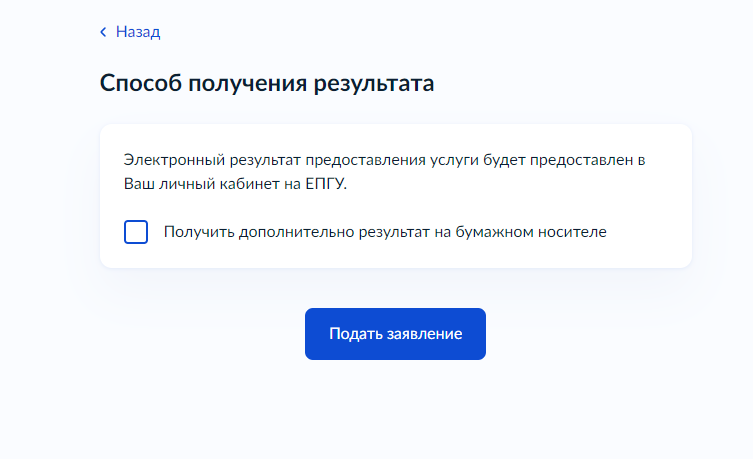 Выбираем способ получения документов и нажимаем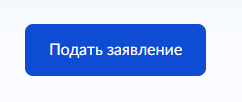 В личном кабинете Госуслуг в разделе Заявления появляется 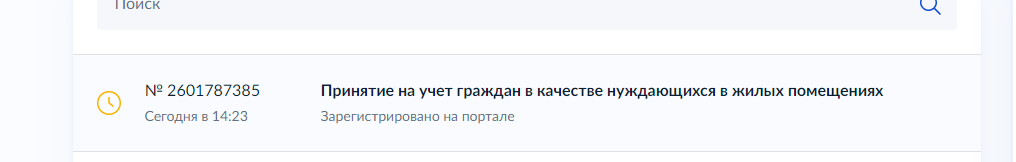 Все статусы и результаты можно увидеть в личном кабинете в уведомлениях.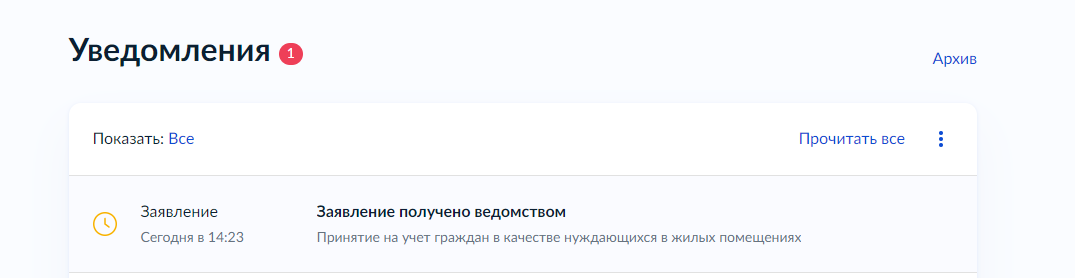 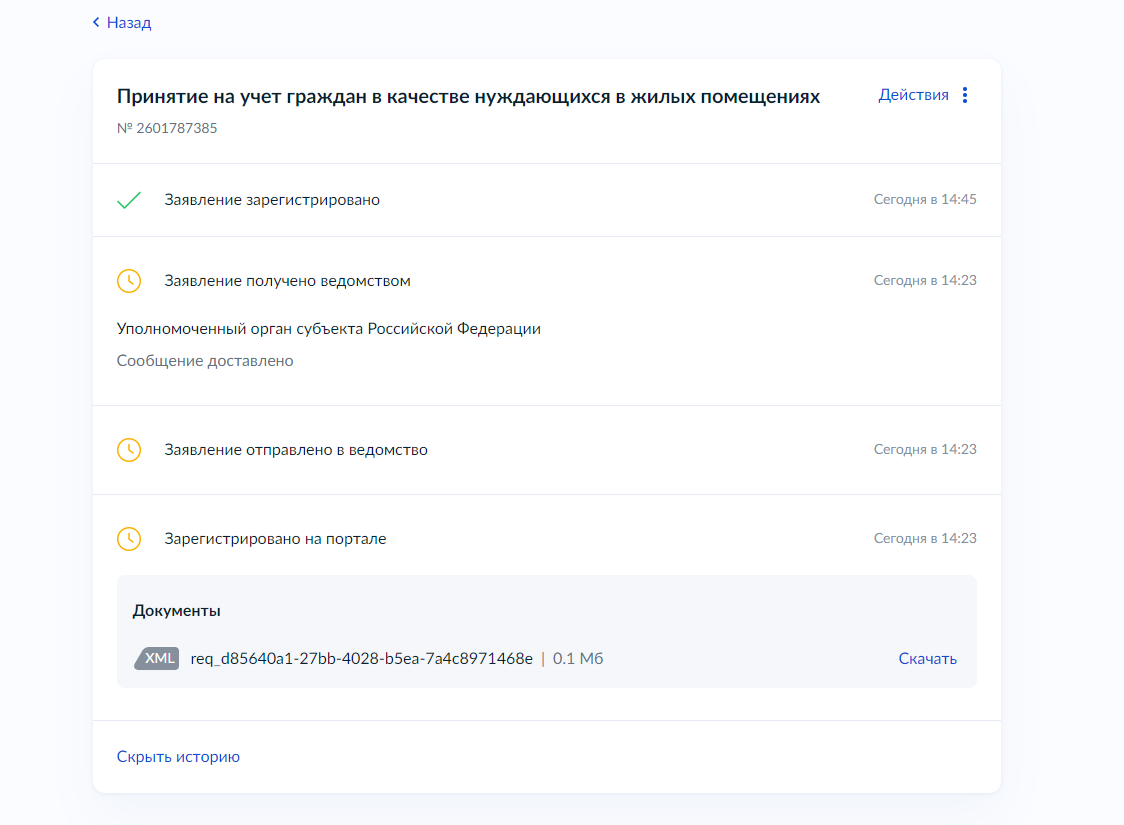 